aamoo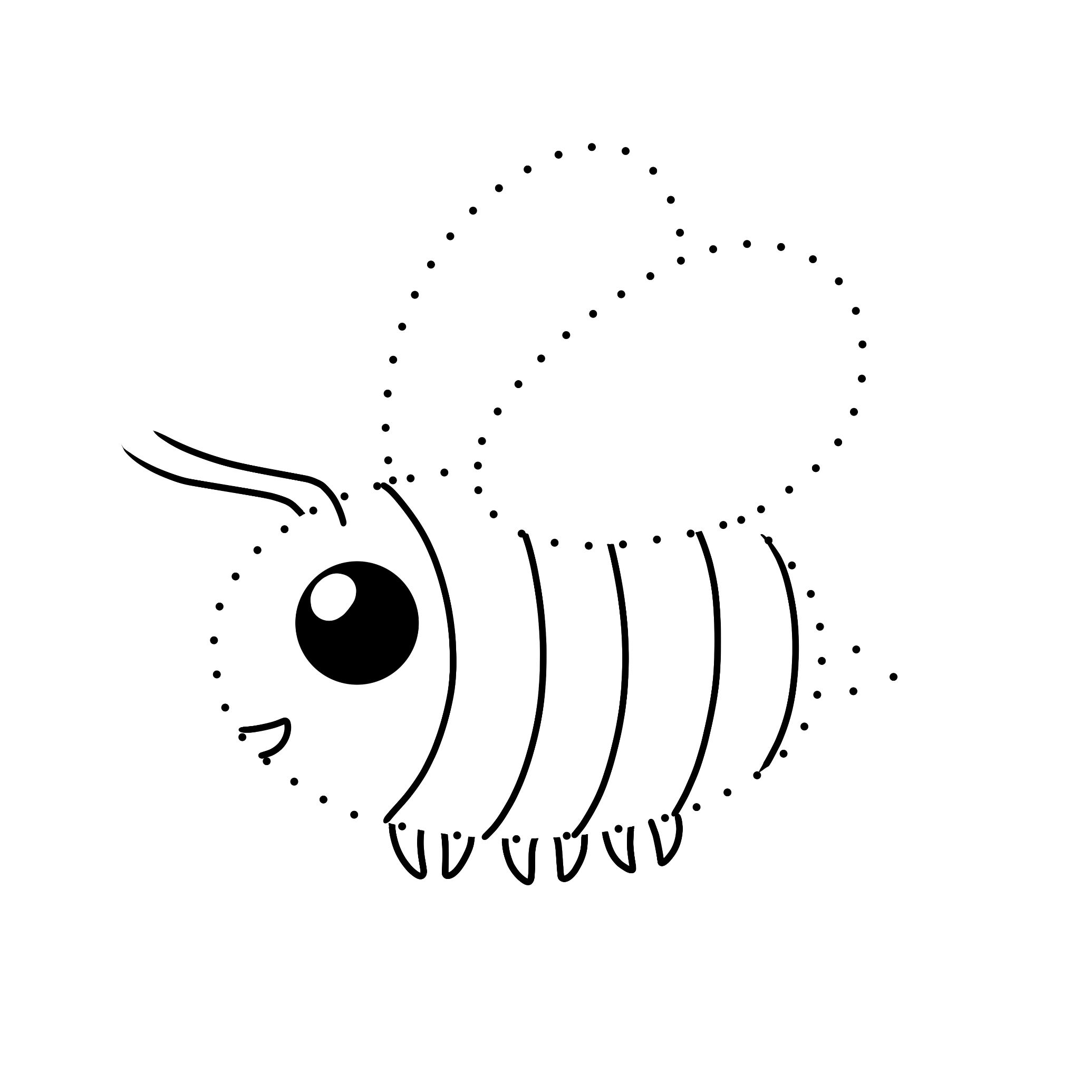 mitigwanens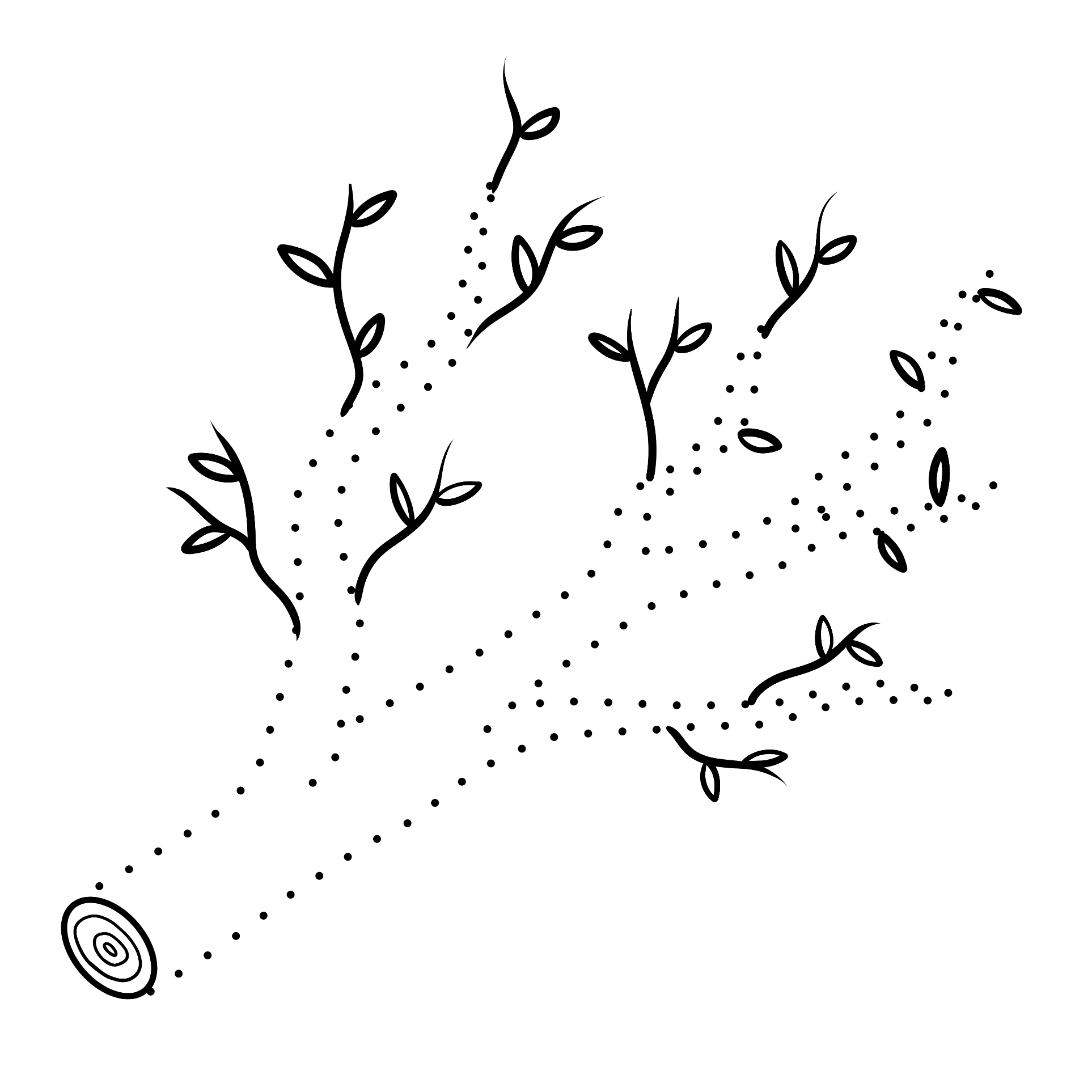 aanakwad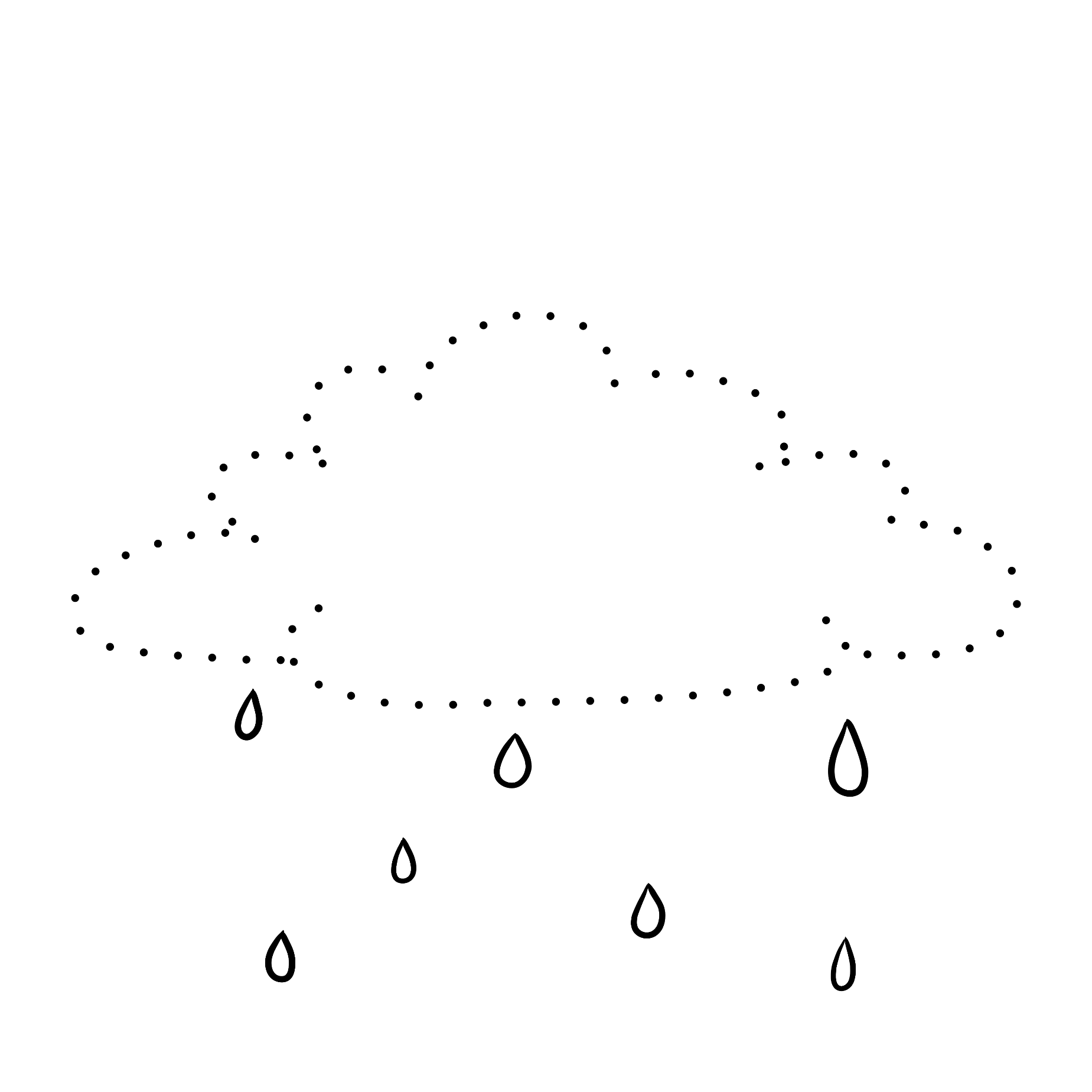 waabigwan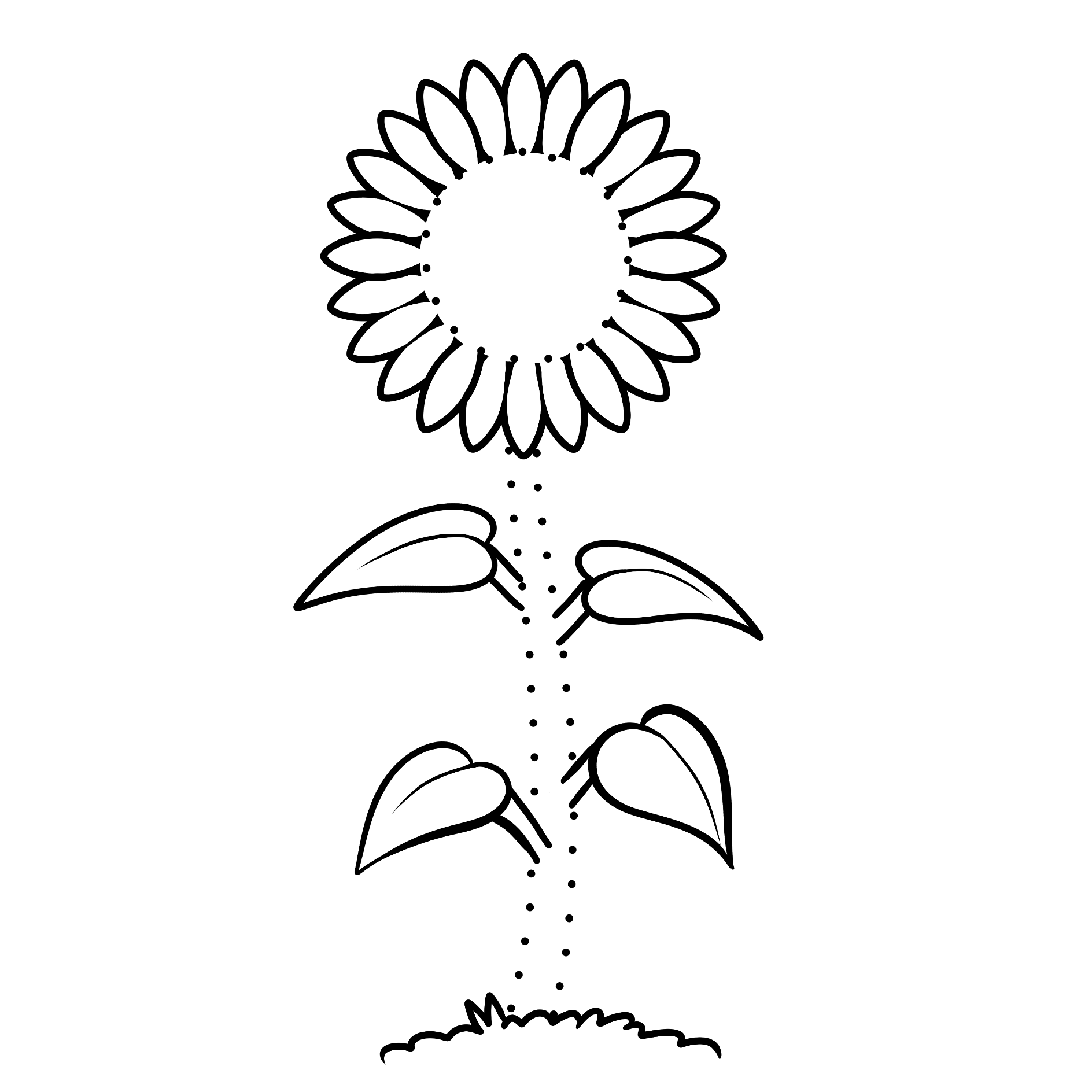 aniibiish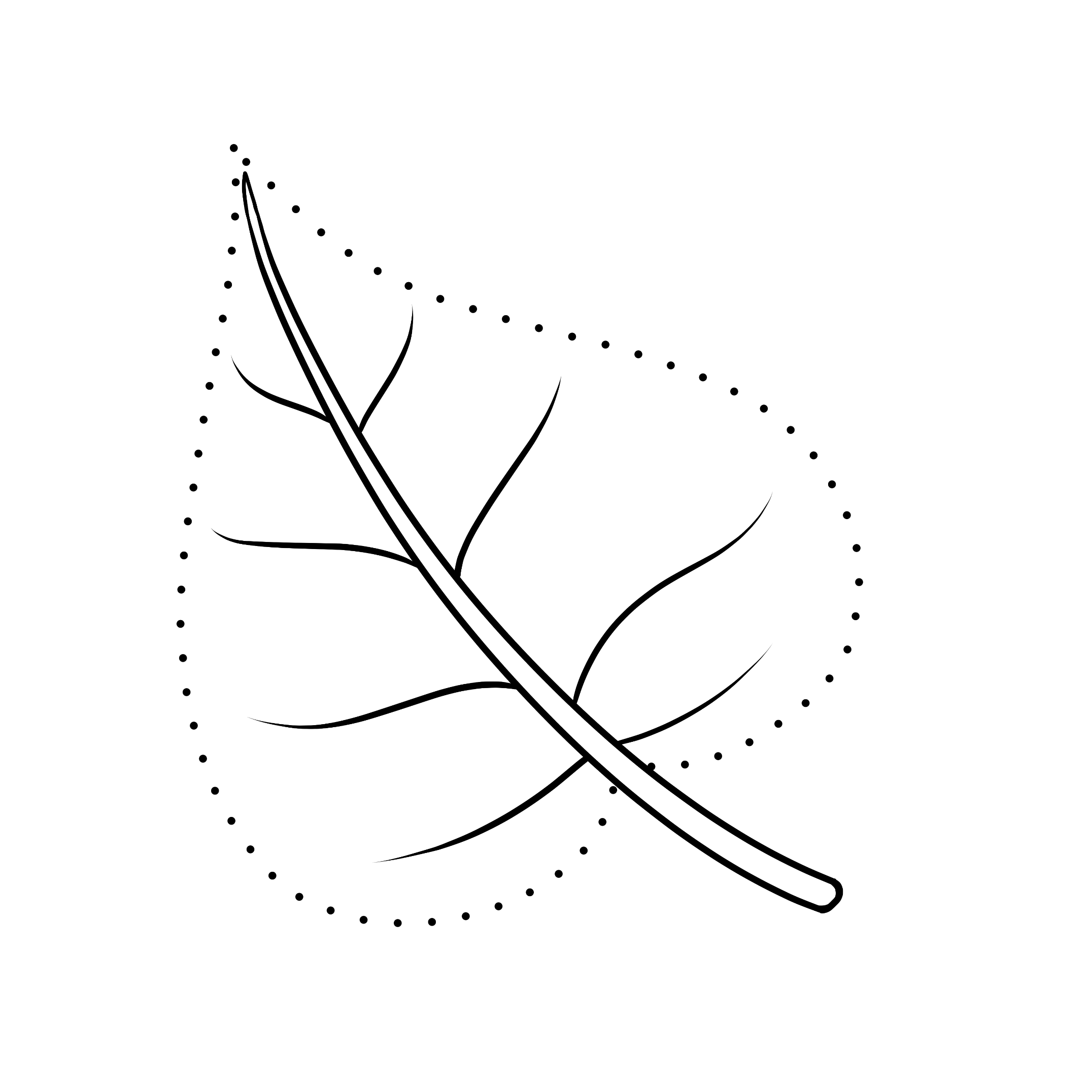 gaa-waanibiiyaag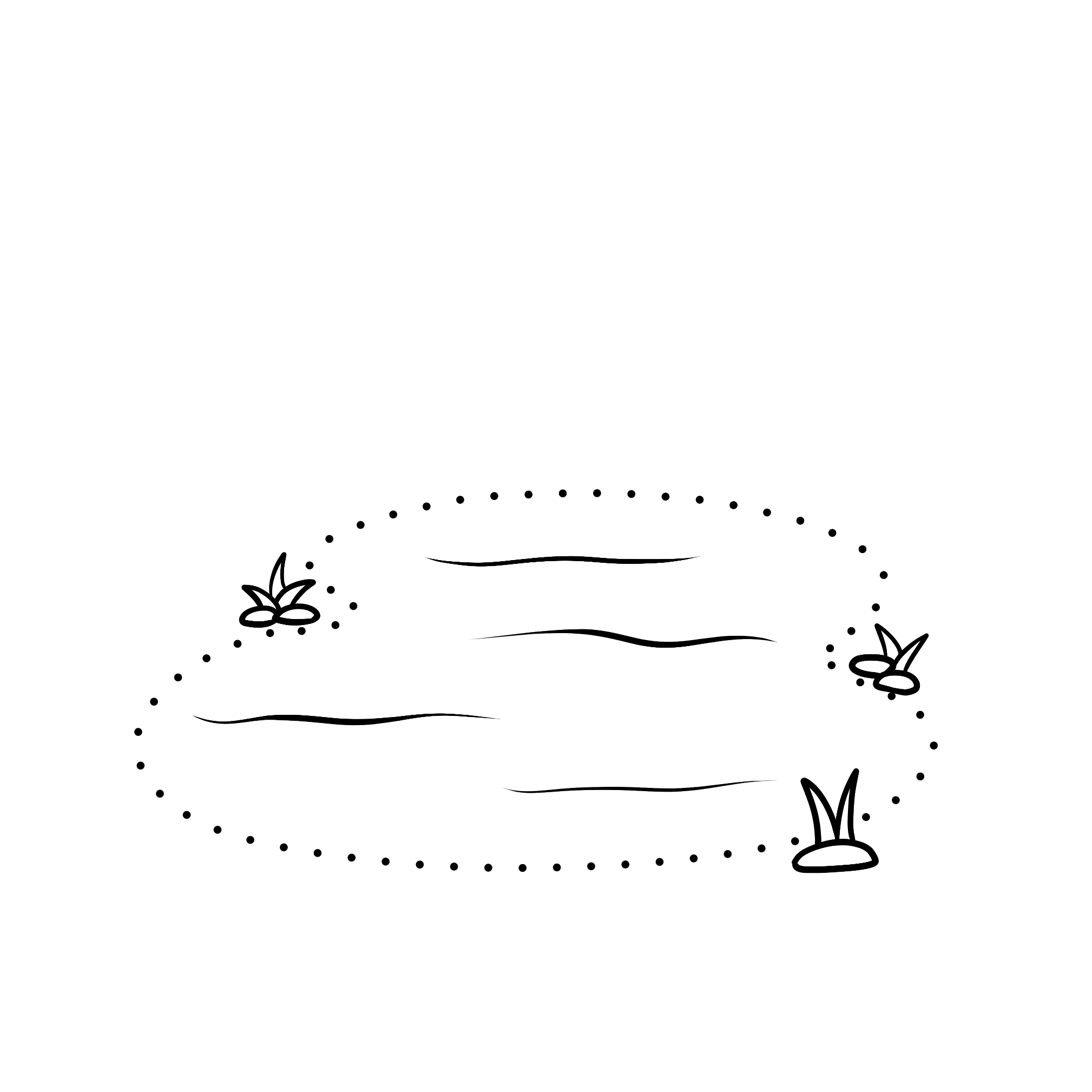 